ПРОЕКТ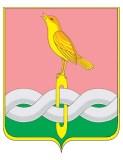 ПОСТАНОВЛЕНИЕА д м и н и с т р а ц и и  С о б и н с к о г о  р а й о н а __________                                                                                                           _______В соответствии с Федеральным законом от 06.03.2006 № 35-ФЗ «О противодействии терроризму», Федеральным законом от 25.07.2002 № 114-ФЗ «О противодействии экстремистской деятельности», со статьей 179 Бюджетного кодекса Российской Федерации, на основании постановления администрации муниципального образования Собинский район Владимирской области  от 18.09.2013 №1349 «Об утверждении порядка разработки, реализации и оценки эффективности муниципальных программ Собинского района и методических указаний по разработке и реализации муниципальных программ Собинского района», в целях эффективного и рационального использования бюджетных средств, руководствуясь статьей 34.2 Устава района, администрация района          п о с т а н о в л я е т:1. Утвердить муниципальную программу «Противодействие терроризму и экстремизму на территории  Собинского района» согласно приложению.3. Контроль за исполнением настоящего постановления возложить на   заместителя главы администрации по социальным вопросам.4. Настоящее постановление вступает в силу после официального опубликования в газете «Доверие» и подлежит размещению на сайте ОМС Собинского района.Глава администрации                                                                                       А.В.Разов                                                             Приложениек проекту постановления администрации районаот _________№  _____ПАСПОРТМУНИЦИПАЛЬНОЙ ПРОГРАММЫ «ПРОТИВОДЕЙСТВИЕ ТЕРРОРИЗМУ И ЭКСТРЕМИЗМУ НА ТЕРРИТОРИИ СОБИНСКОГО РАЙОНА»I. Общая характеристика сферы реализации муниципальной программы,формулировки основных проблем в указанной сфере и прогноз ее развитияВ настоящее время Президентом Российской Федерации и ПравительствомРоссийской Федерации задача предотвращения террористических проявлений рассматривается в качестве приоритетной. По сведениям Национального антитеррористического комитета, уровень террористической опасности продолжает оставаться высоким, сохраняется угроза совершения террористических актов на всей территории Российской Федерации. Остается значительным масштаб незаконного оборота оружия, боеприпасов и других средств совершения террора.Существенную угрозу национальной безопасности представляет наиболее опасная форма организованной преступной деятельности – экстремизм, включая его крайнюю форму – терроризм. Поэтому в настоящее время противодействие экстремизму,  как идеологии нетерпимости, возбуждения ненависти либо вражды, унижения достоинства человека либо группы лиц по признакам расы, национальности, языка, происхождения, отношения к религии, а равно принадлежности к какой-либо социальной группе является важнейшим направлением обеспечения национальной безопасности. Таким образом, практическая реализация мероприятий, направленных на минимизацию, искоренение экстремистских проявлений служит значительным толчком и отправной точкой антитеррористической защищенности.Совершение террористических актов на ряде объектов, расположенных натерритории Собинского района представляет собой угрозу для экономической, информационной, внутриполитической и экологической безопасности.Объектами первоочередных террористических устремлений могут  являться  места массового пребывания людей, учреждения культуры, спортивные сооружения, учебные заведения, торговые объекты.Достаточно высокая степень террористической опасности в Собинском районе также определяется наличием развитой сети газопроводов и  транспортной сети.   В частности, по территории Собинского района проходят федеральная автомобильная дорога М7 «Волга» (Москва – Уфа) и Горьковская железная дорога  филиала ОАО «Российские железные дороги», что в совокупности с относительно недалеким расстоянием от крупных населенных пунктов России и федерального центра создает дополнительную возможность использования объектов  района как «перевалочную» зону для незаконных формирований, групп террористических устремлений.Мероприятия Программы направлены на дальнейшее развитие наиболее эффективных направлений деятельности по созданию условий для противодействия экстремизму и терроризму, по усилению антитеррористической защищенности важных объектов, в первую очередь объектов образования, культуры и спорта, охраны жизни и здоровья граждан, имущества, по обеспечению высокого уровня безопасности жизнедеятельности в Собинском районе. Реализация Программы в целом также направлена на дальнейшее развитие механизма предупреждения правонарушений и преступлений в области терроризма и экстремизма путем создания условий, способствующих формированию активной жизненной позиции, организации культурно - досуговой и спортивно-массовой работы с населением, прежде всего с несовершеннолетними и молодежью. Программа предусматривает комплекс мер, направленных на привлечение граждан, в том числе детей и подростков к регулярным занятиям физической культурой и спортом путем улучшения инфраструктуры массового спорта, укрепления материально-технической базы спортивных объектов. Работа в этой сфере будет ориентирована на комплексное решение задач и основана на межведомственном взаимодействии.Мероприятия Программы координируются антитеррористической комиссией Собинского района, деятельность которой организована в соответствии с постановлением администрации Собинского района от 04.10.2018 года № 884 «О создании антитеррористической комиссии муниципального образования Собинского района Владимирской области и утверждении должности секретаря Комиссии».II. Приоритеты муниципальной политики в сфере реализации муниципальной программы, цели и задачи муниципальной программы, показатели достижения целей и решения задач, основные ожидаемые конечные результаты, сроки реализации муниципальной программыВ современных условиях терроризм является одной из основных угроз национальной безопасности Российской Федерации, что определяет необходимость противодействия ему на всех направлениях. Вопросы противодействия терроризму регулируются различными отраслями российского законодательства и базируются на положениях Концепции противодействия терроризму в Российской Федерации.Согласно Концепции, общегосударственная система противодействия терроризму представляет собой совокупность субъектов противодействия терроризму и нормативных правовых актов, регулирующих их деятельность 
по выявлению, предупреждению (профилактике), пресечению, раскрытию 
и расследованию террористической деятельности, минимизации 
и (или) ликвидации последствий проявлений терроризма. Приоритеты муниципальной политики в сфере реализации муниципальной программы «Противодействие терроризму и экстремизму на территории  Собинского района» определены в соответствии со ст. 5.2. Федерального закона от 6 марта 2006 г. № 35-ФЗ «О противодействии терроризму» и направлены в первую очередь на формирование «культуры предупреждения» опасностей и угроз различного, в том числе террористического характера взамен «культуры реагирования».Основной целью Программы является реализация на территории Собинского района  мер по профилактике экстремизма и терроризма.Задачами Программы являются:- организация и осуществление на территории Собинского района мероприятий по предупреждению терроризма и экстремизма, минимизации их последствий;- создание условий для противодействия терроризму на территории Собинского  района, в том числе, путем реализации Комплексного плана противодействия идеологии терроризма во Владимирской области;- усиление антитеррористической защищенности мест массового пребывания людей, а также  объектов, находящихся в муниципальной собственности или в ведении органов местного самоуправления;- обеспечение антитеррористической защищенности учреждений образования, предупреждение правонарушений и антиобщественных действий несовершеннолетних;-охват  населения, до которого доведена информация по вопросам противодействия терроризму и экстремисткой деятельности;- обеспечение  высокого уровня безопасности жизнедеятельности населения Собинского района;- активизация профилактической и информационно-пропагандистской работы по предотвращению угроз террористической направленности;- привлечение граждан, в том числе детей и подростков к регулярным занятиям физической культурой и спортом путем улучшения инфраструктуры массового спорта, укрепления материально-технической базы спортивных объектов (строительство спортивных площадок).Достижение цели Программы и решение ее задач реализуется путем выявления и устранения причин и условий, способствующих осуществлению террористической деятельности, внедрения единых подходов к обеспечению террористической безопасности объектов (территорий), а также минимизацией проявлений экстремизма на территории района.Целевыми показателями Программы являются:- уровень готовности руководителей учреждений организаций и должностных лиц к действиям по предотвращению и пресечению террористических актов, предупреждению и ликвидации чрезвычайных ситуаций, вызванных, в том числе террористическими актами (общее количество должностных лиц, прошедших обучение (повышение квалификации) в области гражданской обороны, защиты населения и территорий от чрезвычайных ситуаций;- информирование населения по вопросам противодействия терроризму и экстремисткой деятельности (общее количество информационных материалов, вышедших в средствах массовой информации, в том числе на официальном сайте администрации Собинского района, официальных сайтах городских и сельских поселений);- охват граждан, в том числе детей и подростков, вовлеченных в регулярные занятиям физической культурой и спортом, путем улучшения инфраструктуры массового спорта, укрепления материально-технической базы спортивных объектов (строительство спортивных площадок);- обеспечение антитеррористической защищенности учреждений образования, предупреждение правонарушений и антиобщественных действий несовершеннолетних. Мероприятия Программы направлены на обеспечение высокого уровня безопасности жизнедеятельности в Собинском районе и  создание условий, способствующих формированию активной жизненной позиции граждан, в том числе детей и подростков,  что будет достигнуто снижением проявлений экстремизма, а также общей антитеррористической защищенностью как объектов, так и территории в целом.Реализация программных  мероприятий позволит наиболее полно контролировать обстановку, адекватно реагировать на ее изменение, применять своевременные меры по предупреждению террористических актов, преступных посягательств, чрезвычайных ситуаций. Позволит организовать дальнейшее развитие механизма предупреждения терроризма и экстремизма, минимизации их последствий.Выполнение муниципальной программы позволит к 2026 году:- минимизировать возможность совершения террористических актов на территории Собинского района;- создать условия для обеспечения безопасности населения Собинского района в местах массового скопления (пребывания) людей, а также на  объектах, находящихся в муниципальной собственности или в ведении органов местного самоуправления;- укрепить техническую оснащенность  объектов, находящихся в муниципальной собственности или в ведении органов местного самоуправления, в сфере  антитеррористической защищенности;- повысить уровень информированности населения о принимаемых органом местного самоуправления мерах антитеррористического характера, а также правилах поведения в случае угрозы возникновения террористического акта;- повысить уровень  информированности  населения о способах и средствах противодействии терроризму и экстремисткой деятельности;- увеличить охват граждан, в том числе детей и подростков, вовлеченных в регулярные занятиям физической культурой и спортом, путем улучшения инфраструктуры массового спорта, укрепления материально-технической базы спортивных объектов за счет строительства новых  спортивных площадок;- сократить общее количество зарегистрированных преступлений, сократить количество преступлений, совершённых несовершеннолетними или при их соучастии;- повысить уровень толерантности населения.Проведение профилактической работы в области экстремизма и терроризмасформирует в обществе стойкую идеологию антитеррористической и антиэкстремисткой нравственности у населения района, что в свою очередь позволит исключить появление правового нигилизма у наиболее подверженного к проявлению экстремисткой деятельности подросткового поколения.За счет правого сознания граждан и выполнения инженерно-технических мероприятий антитеррористической защищенности значительно увеличится оперативность реагирования сотрудников правоохранительных органов на поступившую информацию о готовящихся, планируемых, совершенных террористических актах.Реализация программных мероприятий будет способствовать стабильностиполитической, социальной обстановки, обеспечению нормальной жизнедеятельности в Собинском районе.Сроки реализации программы установлены с 2020 по 2026 и последующие годы.Сведения о показателях (индикаторах) Программы представлены в таблице № 1.Перечень показателей носит открытый характер и предусматривает возможность корректировки в случае потери информативности показателя (достижение максимального значения), изменения приоритетов государственной  и муниципальной политики в области антитеррористической защищенности  объектов и территорий.Ожидаемые конечные результаты:- увеличение общего количества должностных лиц, прошедших обучение (повышение квалификации) в области гражданской обороны, защиты населения и территорий от  чрезвычайных ситуаций, в том числе обучение  действиям по предотвращению и пресечению террористических актов на 1 %;- увеличение количества информационных материалов в области антитеррористической деятельности, способах и видах борьбы с экстремизмом,  доведенных до населения с использованием возможностей местной печати, официальных сайтов района, городских и сельских поселений на 50%;-сокращение общего количества зарегистрированных преступлений на 2 %.III. Обобщенная характеристика основных мероприятий муниципальной программы: На протяжении  последних  нескольких лет обстановка на территории Собинского района в сфере противодействия терроризму существенных изменений не претерпела и остается стабильной:  террористических актов не зафиксировано, преступлений террористической направленности не зарегистрировано,
попыток формирования международных террористических организаций нет, распространение в сети Интернет материалов, пропагандирующих идеологию терроризма, не выявлено, фактов проникновения идеологов терроризма на подведомственной территории не выявлено, случаев террористических посягательств не зафиксировано. Выявлены отдельные недостатки  в антитеррористической защищенности мест массового пребывания людей, а также  объектов, находящихся в муниципальной собственности или в ведении органов местного самоуправления.Основываясь на прогнозе уровня и состояния антитеррористической защищенности объектов и  территорий Собинского района,  в период действия Программы определены следующие основные мероприятия по профилактике терроризма и экстремизма:организация обучения руководителей учреждений, организаций и должностных лиц  действиям по предотвращению и пресечению террористических актов, предупреждению и ликвидации чрезвычайных ситуаций, вызванных, в том числе террористическими актами;профилактическое информирование граждан в области антитеррористической деятельности, способах и видах борьбы с экстремизмом путем организации разъяснительной работы с использованием возможностей местной печати, официальных сайтов района, городских и сельских поселений;изготовление и приобретение стендов, брошюр, памяток, другой профилактической литературы в области противодействия терроризму и экстремизму;проведение профилактических мероприятий в местах концентрации детей подросткового возраста и  молодежи в целях предупреждения пропаганды идей национального превосходства и экстремизма;принятие мер по противодействию экстремистским проявлениям на межнациональной и религиозной основе;совершенствование воспитательно-профилактической работы в общеобразовательных школах, учреждениях начального и среднего профессионального образования в период летних каникул, предупреждение девиантного поведения подростков, оказавшихся в трудной жизненной ситуации;организация и совершенствование работы муниципальной правовой школы по профилактике молодежного экстремизма;проведение обследований антитеррористической защищенности подведомственных  объектов и объектов с массовым пребыванием людей;разработка, корректировка и уточнение паспортов безопасности  подведомственных  объектов и объектов с массовым пребыванием людей (осуществление контроля, оказание методической помощи);дальнейшее оборудование и установка систем ограждения, освещения, видеонаблюдения, кнопок экстренного вызова полиции в образовательных организациях;создание и реализация комплекса мер по популяризации в обществе здорового образа жизни и формированию негативного отношения к потреблению наркотиков, алкоголя, совершению правонарушений;- привлечение граждан, в том числе детей и подростков к регулярным занятиям физической культурой и спортом путем улучшения инфраструктуры массового спорта, укрепления материально-технической базы спортивных объектов.Перечень основных мероприятий Программы представлен в таблице 2.IV. Обоснование объема финансовых ресурсов, необходимых для реализации ПрограммыФинансовое обеспечение реализации Программы осуществляется за счет средств бюджета Собинского района. Также для выполнения программы возможно привлечение  средств областного и федерального бюджетов, средств внебюджетных источников. Распределение средств бюджета на реализацию Программы утверждается решением Совета народных депутатов Собинского района о районном бюджете на очередной финансовый год и плановый период.Объем и структура бюджетного финансового обеспечения Программы подлежат ежегодному уточнению в соответствии с реальными возможностями бюджета и с учетом фактического выполнения программных мероприятий.Мероприятия муниципальной программы будут реализованы за счет материально-технического, кадрового обеспечения соисполнителей и участников программы. Организационное обеспечение возложено на ответственных исполнителей, указанных в Плане реализации муниципальной программы.V. Информация по ресурсному обеспечению программыОбъем ресурсного обеспечения реализации Программы по годам представлен в Таблице 3.VI. Показатели достижения целей и решения задач муниципальной программы и прогноз конечных результатов реализации муниципальной программыКонечными результатами реализации муниципальной программы являются:- увеличение общего количества должностных лиц, прошедших обучение (повышение квалификации) в области гражданской обороны, защиты населения и территорий от  чрезвычайных ситуаций, в том числе обучение  действиям по предотвращению и пресечению террористических актов на 1 %;- увеличение количества информационных материалов в области антитеррористической деятельности, способах и видах борьбы с экстремизмом,  доведенных до населения с использованием возможностей местной печати, официальных сайтов района, городских и сельских поселений на 50%;-сокращение общего количества зарегистрированных преступлений на 2 %.VII. Методика оценки эффективности ПрограммыОценка эффективности выполнения муниципальной программы проводится для обеспечения ответственного исполнителя, иных заинтересованных органов местного самоуправления оперативной информацией о ходе и промежуточных результатах достижения цели в интересах эффективного решения задач и выполнения мероприятий муниципальной программы. Результаты оценки используются для корректировки плана реализации, подготовки предложений по внесению в установленном порядке изменений и дополнений непосредственно в муниципальную программу.Оценка проводится по двум направлениям: результативности программы в целом и бюджетной эффективности. 1. Оценка степени достижения целей и решения задач Программы в целом проводится путем сопоставления фактически достигнутых значений показателей (индикаторов) Программы и их плановых значений, приведенных в Таблице 1, по формуле:Сд=Зф/Зп*100 %, где:Сд - степень достижения целей (решения задач); Зф - фактическое значение показателя (индикатора) Программы;Зп - плановое значение показателя (индикатора) Программы.До начала очередного года реализации Программы по каждому показателю (индикатору) определяются интервалы значений показателя, при которых реализация Программы характеризуется:- высоким уровнем эффективности;- удовлетворительным уровнем эффективности;- неудовлетворительным уровнем эффективности.Нижняя граница интервала значений показателя для целей отнесения Программы к высокому уровню эффективности не может быть ниже, чем 90 процентов от планового значения показателя на соответствующий год; нижняя граница интервала значений показателя для целей отнесения Программы к удовлетворительному уровню эффективности не может быть ниже, чем 70 процентов от планового значения показателя на соответствующий год.Программа считается реализованной:а) с высоким уровнем эффективности, если:- значения 85 процентов и более показателей и индикаторов соответствуют установленным интервалам значений для целей отнесения Программы к высокому уровню эффективности;- не менее 85 процентов мероприятий, запланированных на отчетный год, выполнены в полном объеме.б) с удовлетворительным уровнем эффективности, если:- значения 70 процентов и более показателей Программы и ее подпрограмм соответствуют установленным интервалам значений для целей отнесения Программы к удовлетворительному уровню эффективности;- не менее 70 процентов мероприятий, запланированных на отчетный год, выполнены в полном объеме.Если реализация Программы не отвечает приведенным выше критериям, уровень эффективности ее реализации признается неудовлетворительным.2. Степень соответствия запланированному уровню затрат устанавливается путем сопоставления плановых и фактических объемов финансирования основных мероприятий Программы, представленных в Таблице 3 по каждому источнику ресурсного обеспечения (федеральный и областной бюджеты), по формуле:Уф=Фф/Фп*100 %, где:Уф - уровень финансирования реализации основных мероприятий Программы;Фф - фактический объем финансовых ресурсов, направленный на реализацию мероприятий Программы;Фп - плановый объем финансовых ресурсов на соответствующий отчетный период.Оценка бюджетной эффективности мероприятий, на которые бюджетные ассигнования не предусмотрены, не производится. Если уровень бюджетной эффективности реализации основного мероприятия муниципальной программы признается неудовлетворительным, ответственный исполнитель программы проводит ее корректировку. Корректировка программных мероприятий осуществляется по предложениям соисполнителей. Таблица № 1Сведения о показателях (индикаторах) муниципальной программы «Противодействие терроризму и экстремизму на территории  Собинского района» Таблица № 2Перечень основных мероприятий муниципальной программы«Противодействие терроризму и экстремизму на территории  Собинского района» Таблица № 3Ресурсное обеспечение реализации муниципальной программы«Противодействие терроризму и экстремизму на территории  Собинского района»Таблица №4План реализации муниципальной программы «Противодействие терроризму и экстремизму на территории  Собинского района»Примечание: Органы и ведомства, не входящие в структуру администрации района, привлекаются к исполнению мероприятий по согласованию и обозначаются знаком «*».Органы и учреждения, обозначенные первыми в графе «Исполнители - ответственные за реализацию мероприятия», являются главными исполнителями намеченных мероприятий, осуществляют координацию деятельности соисполнителей, отвечают за своевременную подготовку итоговых документов.Для сокращения текста вводятся следующие условные наименования исполнителей:Об утверждении муниципальной программы «Противодействие терроризму и экстремизму на территории  Собинского района»Наименование муниципальной программыПротиводействие терроризму и экстремизму на территории  Собинского районаОтветственный исполнитель программыМКУ «Управление по обеспечению деятельности администрации Собинского района»Соисполнители программы- МКУ «Управление гражданской обороны и защиты населения» (по согласованию); - Управление образования;- МКУ  «Управление по культуре, физической культуре и спорту, туризму и молодежной политике» (по согласованию);- Отдел МВД России  по Собинскому району (по согласованию);- ОНД и ПР в Петушинском и Собинском районах (по согласованию);- ФГКУ «УВО ВНГ России по Владимирской области» (по согласованию);- Администрации городов и сельских поселений Собинского района (по согласованию)Цели муниципальной программы- организация и осуществление профилактическихмероприятий по предупреждению терроризма иэкстремизма на территории Собинского района;- обеспечение антитеррористической защищенности объектов (территорий) Собинского районаЗадачи муниципальной программы:- организация и осуществление на территорииСобинского района мероприятий по предупреждению терроризма и экстремизма, минимизации их последствий;- создание условий для противодействия терроризму на территории Собинского района, в том числе, путем реализации Комплексного плана противодействия идеологии терроризма во Владимирской области;- усиление антитеррористической защищенностиподведомственных объектов (территорий) Собинского района;- обеспечение высокого  уровня безопасности жизнедеятельности населения;- активизация профилактической и информационно-пропагандистской работы по предотвращению угрозтеррористической направленностиЦелевые индикаторы и показатели муниципальной программы:- уровень готовности руководителей учреждений организаций и должностных лиц к действиям по предотвращению и пресечению террористических актов, предупреждению и ликвидации чрезвычайных ситуаций, вызванных, в том числе террористическими актами (общее количество должностных лиц, прошедших обучение (повышение квалификации) в области гражданской обороны, защиты населения и территорий от чрезвычайных ситуаций;- информирование населения по вопросам противодействия терроризму и экстремисткой деятельности (общее количество информационных материалов, вышедших в средствах массовой информации, в том числе на официальном сайте администрации Собинского района, официальных сайтах городских и сельских поселений);- охват граждан, в том числе детей и подростков, вовлеченных в регулярные занятиям физической культурой и спортом, путем улучшения инфраструктуры массового спорта, укрепления материально-технической базы спортивных объектов (строительство спортивных площадок);- обеспечение антитеррористической защищенности учреждений образования, предупреждение правонарушений и антиобщественных действий несовершеннолетних Сроки и этапы реализации программы:Муниципальная программа реализуется с 2020 по 2026 и последующие годыОбъём ресурсов на реализацию муниципальной программы:Общий объем на реализацию муниципальной программы – 1296,7 тыс. руб., в т.ч.:Ожидаемые результаты  реализации программы:- минимизация  возможностей совершения террористических актов на территории Собинского района;- создание условий для обеспечения безопасностинаселения Собинского района в местах массовогопребывания людей, а также на объектах просвещения, культуры, спорта и др.;- сокращение общего количества зарегистрированных преступлений, сокращение количества преступлений, совершённых несовершеннолетними или при их соучастии;- повышение уровня информированности населения о принимаемых органом местного самоуправления мерах антитеррористического характера, а также правилах поведения в случае угрозы возникновениятеррористического акта;- повышение уровня информированности населенияо противодействии терроризму и экстремисткойдеятельности;- повышение уровня толерантности населения№ п./п.Наименование показателей (индикаторов)Единица измеренияЗначение показателей индикаторовЗначение показателей индикаторовЗначение показателей индикаторовЗначение показателей индикаторовЗначение показателей индикаторовЗначение показателей индикаторовЗначение показателей индикаторов№ п./п.Наименование показателей (индикаторов)Единица измерения202020212022202320242025202612345678910Уровень готовностируководителей учреждений,организаций и должностныхлиц к действиям попредотвращению и пресечениютеррористических актов,предупреждению и ликвидациичрезвычайных ситуаций,вызванных, в том числетеррористическими актами(общее количестводолжностных лиц, прошедшихобучение (повышениеквалификации) в областигражданской обороны, защитынаселения и территорий отчрезвычайных ситуаций%98989898989899Информирование населения повопросам противодействиятерроризму и экстремисткойдеятельности (общееколичество информационныхматериалов, вышедших всредствах массовойинформации, в том числе наофициальном сайтеадминистрации Собинскогорайона, официальных сайтахгородских и сельскихпоселений)Шт.5060708090100100Охват граждан, в том числе детей и подростков, вовлеченных в регулярные занятиям физической культурой и спортом, путем улучшения инфраструктуры массового спорта, укрепления материально-технической базы спортивных объектов (строительство спортивных площадок).Шт.1------Обеспечение антитеррористической защищенности учреждений образования, предупреждение правонарушений и антиобщественных действий несовершеннолетних%№ п./п.Номер и наименование основного мероприятияОтветственный исполнительСрокСрокОжидаемый результат (краткое описание)Последствия не реализации муниципальной программы основного мероприятияСвязь мероприятия с показателями Программы№ п./п.Номер и наименование основного мероприятияОтветственный исполнительначала реализацииокончания реализацииОжидаемый результат (краткое описание)Последствия не реализации муниципальной программы основного мероприятияСвязь мероприятия с показателями ПрограммыОрганизация обученияруководителей учреждений,организаций и должностныхлиц  действиям попредотвращению и пресечению террористических актов, предупреждению и ликвидации чрезвычайных ситуаций, вызванных, в том числе террористическими актами (общее количестводолжностных лиц, прошедших обучение (повышениеквалификации) в областигражданской обороны, защиты населения и территорий от чрезвычайных ситуацийМКУ «УОДА»,МКУ «УГОЗН»20202026 и последующие годыУвеличение количества  руководителей учреждений,организаций и должностных лиц, прошедших обучениеНизкий уровень готовности руководителей учреждений, организаций и должностныхлиц к действиям попредотвращению и пресечению террористических актов,предупреждению и ликвидации чрезвычайных ситуаций, вызванных, в том числе террористическими актамиПрофилактическое информирование граждан в области антитеррористической деятельности, способах и видах борьбы с экстремизмом путем организации разъяснительной работы с использованием возможностей местной печати, официальных сайтов района, городских и сельских поселенийМКУ «УОДА», ОМСУ, УО,МКУ «УКС», ОМВД *20202026 и последующие годыУвеличение количества и вариативности размещенных информационных  материаловНизкий уровень информированности населения в области антитеррористической деятельности, способах и видах борьбы с экстремизмомИзготовление и приобретение стендов, брошюр, памяток, другой профилактической литературы в области противодействия терроризму и экстремизмуМКУ «УОДА»,УО,МКУ «УКС», ОМСУ20202026 и последующие годыУвеличение количества и вариативности изготовленных информационных  материаловНизкий уровень информированности населения в области антитеррористической деятельности, способах и видах борьбы с экстремизмомОрганизация и совершенствование работы муниципальной правовой школы по профилактике молодежного экстремизмаМКУ «УКС», УО20202026 и последующие годыУвеличение количества участников правовой школы. Повышение правовой грамотности подростков и молодежи в области в области экстремисткой деятельностиУвеличение количества зарегистрированных  преступлений в области экстремисткой деятельности среди подростков и молодежиПривлечение граждан, в том числе детей и подростков к регулярным занятиям физической культурой и спортом путем улучшения инфраструктуры массового спорта, укрепления материально-технической базы спортивных объектов (строительство спортивных площадок)МКУ «УКС»20202026 и последующие годыУвеличение охвата граждан, в том числе детей и подростков, вовлеченных к регулярным занятиям физической культурой и спортом Низкий уровень охвата граждан, в том числе детей и подростков, вовлеченных к регулярным занятиям физической культурой и спортом    Проведение обследованийантитеррористическойзащищенности подведомственных  объектов и объектов с массовым пребыванием людей МКУ «УОДА»,УО,МКУ «УКС»,ОНД и ПР, УВОВНГ, ОМВД*20202026 и последующие годыПовышение степени оборудования изащищенности в целом мест массового пребывания людей и объектов,  находящихся в муниципальной собственности или в ведении органов местного самоуправления.Обеспечение общейантитеррористической защищенностиНизкий уровень антитеррористической защищенности мест массового пребывания людей и объектов,  находящихся в муниципальной собственности или в ведении органов местного самоуправления Разработка, корректировка иуточнение паспортов безопасности  подведомственных  объектов и объектов с массовым пребыванием людей (осуществление контроля, оказание методической помощи)МКУ «УОДА»,УО,МКУ «УКС», ОМСУ20202026 и последующие годыПовышение степени оборудования изащищенности в целом мест массового пребывания людей и объектов,  находящихся в муниципальной собственности или в ведении органов местного самоуправления.Обеспечение общейантитеррористической защищенностиНизкий уровень антитеррористической защищенности мест массового пребывания людей и объектов,  находящихся в муниципальной собственности или в ведении органов местного самоуправления Обеспечение антитеррористической защищенности учреждений образования, предупреждение правонарушений и антиобщественных действий несовершеннолетних УО20202026 и последующие годыПовышение степени оборудования изащищенности учреждений образования.Обеспечение общейантитеррористической  защищенностиНизкий уровень антитеррористической защищенности учреждений образованиястатусНаименование основных мероприятийОтветственный исполнительКод бюджетной классификацииКод бюджетной классификацииКод бюджетной классификацииКод бюджетной классификацииОбъем финансирования, тыс. руб.Объем финансирования, тыс. руб.Объем финансирования, тыс. руб.Объем финансирования, тыс. руб.Объем финансирования, тыс. руб.Объем финансирования, тыс. руб.Объем финансирования, тыс. руб.Объем финансирования, тыс. руб.статусНаименование основных мероприятийОтветственный исполнительГРБСР³ПрЦСРВРВсего на муниципальную программу2020 2021202220232024 20252026Муниципальная МКУ «УОДА»1296,71296,70,00,00,00,00,00,0Муниципальная Совершенствование деятельности по профилактике терроризма, а также по минимизации и (или) ликвидации последствий его проявлений на территории Собинского района722,0722,00,00,00,00,00,00,0Муниципальная Совершенствование деятельности по профилактике терроризма, а также по минимизации и (или) ликвидации последствий его проявлений на территории Собинского районаОБ703031423001711300244522,0522,00,00,00,00,00,00,0Муниципальная Совершенствование деятельности по профилактике терроризма, а также по минимизации и (или) ликвидации последствий его проявлений на территории Собинского районаМБ703031423001S1300244200,0200,00,00,00,00,00,00,0Муниципальная Повышение степени оборудования изащищенности в целом мест массового пребывания людей и объектов,  находящихся в муниципальной собственности или в ведении органов местного самоуправления.Обеспечение общейантитеррористической защищенности.574,7574,70,00,00,00,00,00,0Муниципальная Повышение степени оборудования изащищенности в целом мест массового пребывания людей и объектов,  находящихся в муниципальной собственности или в ведении органов местного самоуправления.Обеспечение общейантитеррористической защищенности.ОБ77403142300271680600500,0500,00,00,00,00,00,00,0Муниципальная Повышение степени оборудования изащищенности в целом мест массового пребывания людей и объектов,  находящихся в муниципальной собственности или в ведении органов местного самоуправления.Обеспечение общейантитеррористической защищенности.МБ774031423002S168060074,774,70,00,00,00,00,00,0Статус Наименование Ответственный исполнитель (соисполнители) Объем средств на реализацию программы, тыс. рублейОбъем средств на реализацию программы, тыс. рублейОбъем средств на реализацию программы, тыс. рублейОбъем средств на реализацию программы, тыс. рублейОбъем средств на реализацию программы, тыс. рублейОбъем средств на реализацию программы, тыс. рублейОбъем средств на реализацию программы, тыс. рублейОбъем средств на реализацию программы, тыс. рублейОбъем средств на реализацию программы, тыс. рублейОбъем средств на реализацию программы, тыс. рублейОбъем средств на реализацию программы, тыс. рублейОбъем средств на реализацию программы, тыс. рублейОбъем средств на реализацию программы, тыс. рублейОбъем средств на реализацию программы, тыс. рублейОжидаемый результат в натуральных показателях (краткое описание, целевые индикаторы и показатели)Статус Наименование Ответственный исполнитель (соисполнители) 20202020202120212022202220232023202420242025202520262026Ожидаемый результат в натуральных показателях (краткое описание, целевые индикаторы и показатели)Статус Наименование Ответственный исполнитель (соисполнители) ОБРБОБРБОБРБОБРБОБРБОБРБОБРБОжидаемый результат в натуральных показателях (краткое описание, целевые индикаторы и показатели)Программа «Противодействие терроризму и экстремизму на территории  Собинского района»МКУ «УОДА»1022,0274,70,00,00,00,00,00,00,00,00,00,00,00,0Мероприятие №1Совершенствование деятельности по профилактике терроризма, а также по минимизации и (или) ликвидации последствий его проявлений на территории Собинского районаОрганизация обучения руководителей учреждений, организаций и должностных лиц  действиям по предотвращению и пресечению террористических актов, предупреждению и ликвидации чрезвычайных ситуаций, вызванных, в том числе террористическими актами (общее количестводолжностных лиц, прошедших обучение (повышение квалификации) в области гражданской обороны, защиты населения и территорий от чрезвычайных ситуацийМКУ «УОДА»,МКУ «УГОЗН»0,00,00,00,00,00,00,00,00,00,00,00,00,00,0Увеличение количества  руководителей учреждений,организаций и должностных лиц, прошедших обучение на 1% к 2026 годуПрофилактическое информирование граждан в области антитеррористической деятельности, способах и видах борьбы с экстремизмом путем организации разъяснительной работы с использованием возможностей местной печати, официальных сайтов района, городских и сельских поселенийМКУ «УОДА», ОМСУ,УО,МКУ «УКС», ОМВД *0,00,00,00,00,00,00,00,00,00,00,00,00,00,0Увеличение количества и вариативности размещенных информационных  материалов на 50% к 2026 годуИзготовление и приобретение стендов, брошюр, памяток, другой профилактической литературы в области противодействия терроризму и экстремизмуМКУ «УОДА»,УО,МКУ «УКС», ОМСУ0,00,00,00,00,00,00,00,00,00,00,00,00,00,0Сокращение общего количества зарегистрированных преступлений на 2 %Организация и совершенствование работы муниципальной правовой школы по профилактике молодежного экстремизмаМКУ «УКС», УО0,00,00,00,00,00,00,00,00,00,00,00,00,00,0Сокращение общего количества зарегистрированных преступлений на 2 %Реализация мероприятий по предупреждению терроризма и экстремизма в сфере спорта. Привлечение граждан, в том числе детей и подростков к регулярным занятиям физической культурой и спортом путем улучшения инфраструктуры массового спорта, укрепления материально-технической базы спортивных объектов (строительство спортивных площадок) МКУ «УКС»522,0200,00,00,00,00,00,00,00,00,00,00,00,00,0Сокращение общего количества зарегистрированных преступлений на 2 %Мероприятие №2Повышение степени оборудования и защищенности в целом мест массового пребывания людей и объектов,  находящихся в муниципальной собственности или в ведении органов местного самоуправления.Обеспечение общей антитеррористической защищенности2.1.Проведение обследованийантитеррористическойзащищенности подведомственных  объектов и объектов с массовым пребыванием людейМКУ «УОДА»,УО,МКУ «УКС»,ОНД и ПР, УВОВНГ, ОМВД*0,00,00,00,00,00,00,00,00,00,00,00,00,00,0Увеличение количества проведенных плановых обследованийантитеррористическойзащищенности подведомственных  объектов и объектов с массовым пребыванием людей100 % к 2026 году2.2. Разработка, корректировка иуточнение паспортов безопасности  подведомственных  объектов и объектов с массовым пребыванием людей (осуществление контроля, оказание методической помощи)МКУ «УОДА»,УО,МКУ «УКС», ОМСУ0,00,00,00,00,00,00,00,00,00,00,00,00,00,0Увеличение количества разработанных, откорректированных и уточненных паспортов безопасности  подведомственных  объектов и объектов с массовым пребыванием людей до 100% к 2026 году2.3. Обеспечение антитеррористической защищенности учреждений образования, предупреждение правонарушений и антиобщественных действий несовершеннолетнихУО500,074,40,00,00,00,00,00,00,00,00,00,00,00,0Сокращение общего количества зарегистрированных преступлений на 2 %МКУ «УОДА»-МКУ «Управление по обеспечению деятельности администрации Собинского района»;МКУ «УГОЗН»-МКУ «Управление гражданской обороны и защиты населения»;УО-управление образования;МКУ «УКС»-МКУ «Управление по культуре, физической культуре и спорту, туризму и молодежной политике»;ОМВД-отдел  Министерства внутренних дел по Собинскому району;ОНД и ПР-отдел надзорной деятельности и профилактической работы в Петушинском и Собинском районах                                                 ГУ МЧС России по Владимирской области;УВО ВНГ-филиал ФГКУ «Управление вневедомственной охраны войск национальной гвардии по Владимирской области»;ОМСУ -администрации городских и сельских поселений;ОБ-областной бюджет;РБ-районный бюджет